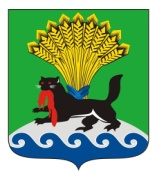 РОССИЙСКАЯ ФЕДЕРАЦИЯИРКУТСКАЯ ОБЛАСТЬИРКУТСКОЕ РАЙОННОЕ МУНИЦИПАЛЬНОЕ ОБРАЗОВАНИЕАДМИНИСТРАЦИЯПОСТАНОВЛЕНИЕот «11» октября 2017г.					            			№ 436О проведении традиционного турнира Иркутского района по шахматам, посвященного Дню пожилого человека В целях улучшения физкультурно-массовой и спортивной работы в сельской местности, организации активного отдыха населения в выходные и праздничные дни, пропаганды физической культуры, спорта и здорового образа жизни, в соответствии с календарным планом физкультурно-оздоровительных и спортивно-массовых мероприятий администрации Иркутского районного муниципального образования на 2017 год, утвержденным постановлением администрации № 182 от 13.06.2017, в рамках подпрограммы «Развитие физической культуры и массового спорта» на 2014-2017 годы муниципальной программы Иркутского районного муниципального образования «Развитие физической культуры и спорта в Иркутском районе   на 2014-2017 годы,   утвержденной   постановлением     № 5097 от 13.11.2013, руководствуясь ст.ст. 39, 45, 54 Устава Иркутского районного муниципального образования, администрация Иркутского районного муниципального образованияПОСТАНОВЛЯЕТ:1.  Отделу физической культуры¸ спорта и молодёжной политики Комитета по социальной политике администрации Иркутского районного муниципального образования провести 13 октября 2017 года в сельском клубе д. Лыловщина Иркутского района традиционный турнир Иркутского района по шахматам, посвященный Дню пожилого человека  (далее – Турнир).2. Утвердить Положение о проведении традиционного турнира Иркутского района по шахматам, посвященному Дню пожилого человека (прилагается).3. Управлению учёта и исполнения сметы администрации Иркутского районного муниципального образования обеспечить финансирование расходов на проведение Турнира за счёт средств, предусмотренных районным бюджетом. 4. Настоящее постановление опубликовать с приложением в газете «Ангарские огни», разместить в информационно-коммуникационной сети «Интернет» на официальном сайте администрации Иркутского районного муниципального образования www.irkraiоn.ru.5. Контроль исполнения постановления возложить на первого заместителя Мэра.Мэр	района								          Л.П. Фролов     УТВЕРЖДЕНО  постановлением администрацииИркутского районного   	муниципального образования                                                                        от «_____»_______2017  гПОЛОЖЕНИЕо проведении традиционного турнира Иркутского района по шахматам, посвященному Дню пожилого человека1. Цели и задачи 		1.1. Традиционный турнир Иркутского района АО шахматам, посвященный Дню пожилого человека (далее – Турнир) проводится с целью популяризации и развития шахмат на территории Иркутского района.1.2. Задачи Турнира:а) пропаганда здорового образа жизни среди населения Иркутского района;б) укрепление здоровья, организация активного отдыха населения Иркутского района средствами физической культуры и спорта;в) выявление лучших спортсменов-шахматистов Иркутского района.Место и время проведения 2.1. Турнир проводится 13 октября 2017 года в сельском клубе д. Лыловщина (по согласованию) по адресу: Иркутский район, д. Лыловщина, ул. Мира, дом 2.2.2.    Время начала соревнований 12.00 часов. Участники Турнира 3.1. К участию в Турнире допускаются все желающие жители Иркутского района.3.2. Возраст участников: мужчины – 55 лет и старше, женщины – 50 лет и старше. 3.3. Каждый участник должен иметь паспорт, комплект шахмат и часы. Руководство подготовкой и проведением Турнира4.1. Общее руководство подготовкой и проведением Турнира осуществляет отдел физической культуры, спорта и молодежной политики Комитета по социальной политике администрации Иркутского районного муниципального образования (далее – Организатор).  Программа Турнира и определение победителей Турнир проводится по правилам вида спорта «шахматы», утвержденным приказом Министерства спорта России от 30.12.2014 № 1093. Система проведения Турнира определяется Организатором в зависимости от количества участников.Победитель и призеры определяются по наибольшей сумме набранных очков. В случае равенства очков предпочтение отдается по следующим критериям: коэффициент, количество побед, личная встреча.В соревнованиях определяется личное первенство по шахматам среди мужчин и женщин.6.  Судейство Турнира 6.1. Судейство Турнира осуществляет судейская коллегия, сформированная Организатором.Решения судьи, вынесенные по фактам, связанным с игрой, являются окончательными.Решения по спорным моментам, связанным с положением о проведении Турнира, принимает главный судья Турнира.НаграждениеУчастники Турнира в личном первенстве среди мужчин и женщин, занявшие 1 место, награждаются грамотами, медалями и призами. Участники Турнира в личном первенстве среди мужчин и женщин, занявшие 2 и 3 место, награждаются грамотами и медалями.Самый возрастной участник Турнира награждается призом и грамотой.Участник Турнира  за самую быструю партию награждается грамотой.Расходы Расходы, связанные с организацией и проведением Турнира  несет администрация Иркутского районного муниципального образования (награждение  за счет остатков 2016 года).Расходы, связанные с участием спортсменов (проезд, питание), несет командирующая организация.  Первый заместитель Мэра 					    	                 И.В.Жук